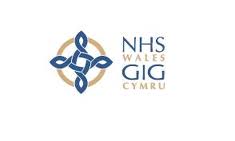 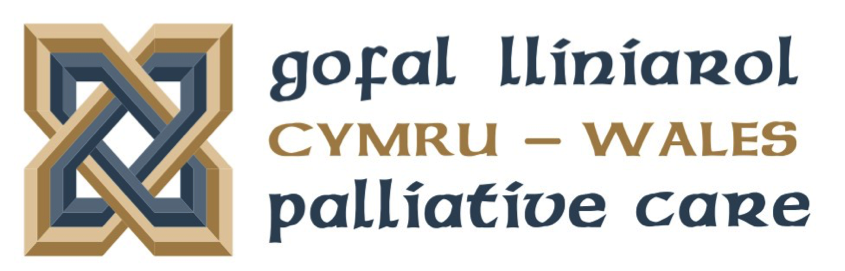 Care Decisions for the Last Days of LifeEducation  Venue:Facilitator:Date:Register of attendeesNameDepartment Contact number or email 